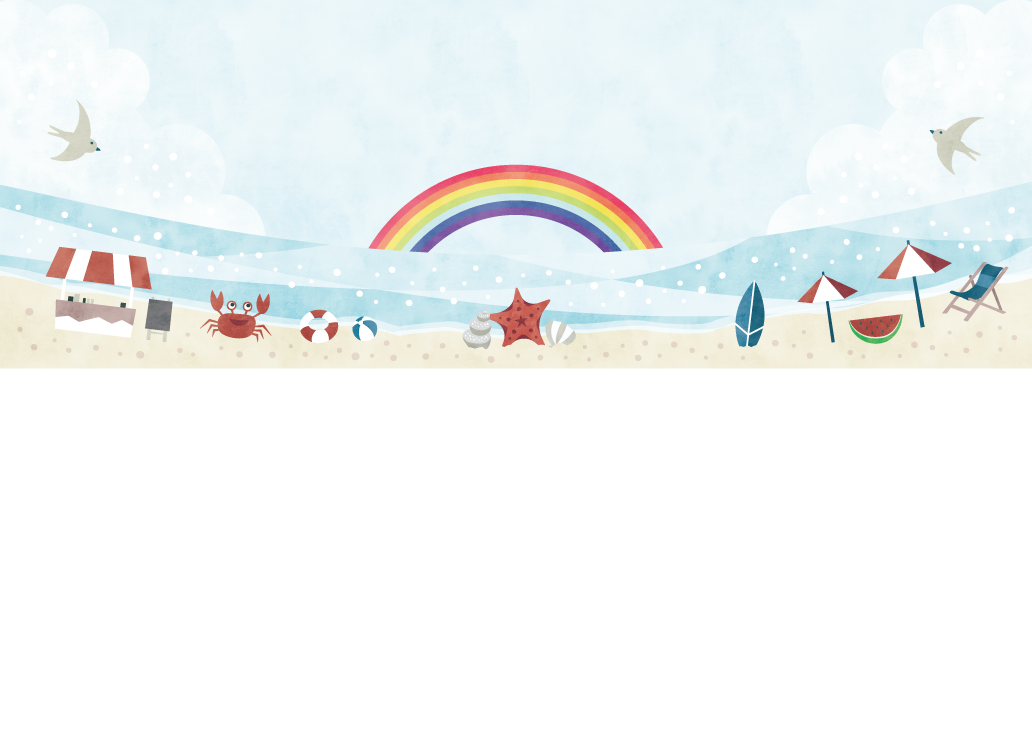 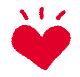 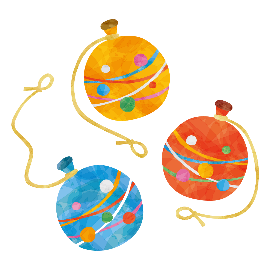 Leave a comment. 活動の感想を書きましょう。寫下您的印象。(C) わくわく教材ランド <www.e-kyozai.com>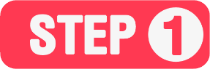 夏休みにしたことを思い出してみよう。THINKwent to Osaka 大阪へ行った/ visited my grandmother おばあちゃんの家を訪れたswam in the sea（river） 海(川)で泳いだ/ played on the beach 海辺で遊んだenjoyed fishing釣りを楽しんだ/ caught fish魚を釣った/ caught insects 虫をつかまえたwent shopping 買い物に行った/ bought books 本を買った/ slept a lot たくさん眠ったcooked for my family 家族に料理を作った/ enjoyed the hot spring 温泉を楽しんだate sushi すしを食べた/ went camping キャンプに行った/ studied English 英語を勉強したhad a barbecue party バーベキューパーティーをした/ got a girl friend ガールフレンドができたwent to the library 図書館へ行った/ read many books たくさんの本を読んだsaw movies 映画を見た/ saw Harry Potter ハリーポッターを見た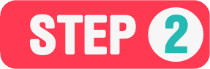 英語３文で「夏休みの思い出」を書こう。WRITE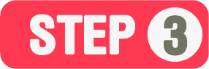 「夏休みの思い出」を友だちに話してみよう。SPEAK年組番名　前名　前名　前名　前名　前名　前